Kháng kháng sinh : mối đe dọa về sức khỏe Kháng thuốc kháng sinh (AMR) xảy ra khi vi khuẩn, virus, nấm và kí sinh trùng thay đổi theo thời gian và không còn đáp ứng với thuốc, làm cho bệnh nhiễm trùng khó điều trị hơn và làm tăng nguy cơ lây lan bệnh, bệnh nặng và có thể gây tử vongDo tình trạng kháng thuốc, thuốc kháng sinh và các loại thuốc chống vi trùng khác trở nên vô hiệu và nhiễm trùng ngày càng trở nên khó hoặc không thể điều trị được.Vi khuẩn kháng thuốc kháng sinh làm cho việc điều trị bệnh nhiễm khuẩn trở nên khó khăn, thậm chí không thể điều trị được. Nhiễm khuẩn do vi khuẩn đề kháng buộc bác sĩ phải sử dụng thuốc kháng sinh thay thế, thường có độc tính cao hơn dẫn đến thời gian nằm viện kéo dài và gây ra tốn kém chi phí y tế.Để hiểu rõ hơn Cục Thông tin KH&CN quốc gia xin giới thiệu một số bài nghiên cứu đã được xuất bản chính thức và các bài viết được chấp nhận đăng trên những cơ sở dữ liệu học thuật chính thống. 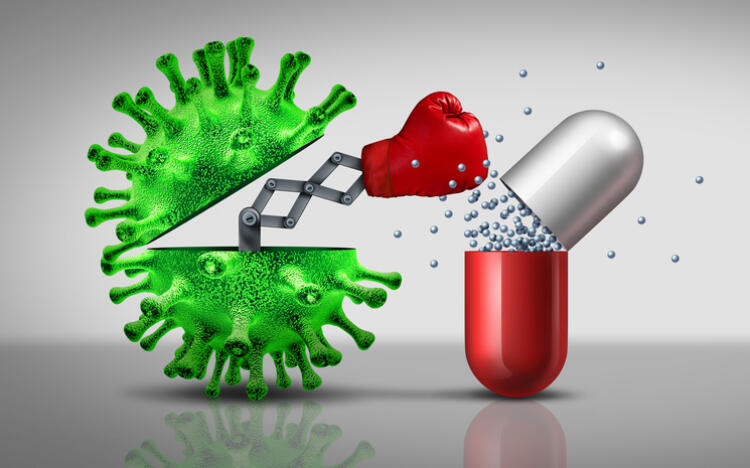 1. Sciencedirect1. Metagenomic Analysis Reveals Antibiotic Resistance Profiles in Tissue Samples from Patients with Diabetic Foot Infections
Journal of Global Antimicrobial Resistance Available online 10 June 2023
Xiujuan Zhang, Haihui Li, Zhenjun Li
https://www.sciencedirect.com/science/article/pii/S2213716523000863/pdfft?md5=1aec6bde87b9e3303ea21027c1ad08a3&pid=1-s2.0-S2213716523000863-main.pdf2. Comparison of antibiotic resistance rates and outcomes among older adult patients with urinary tract infections living in long- term care hospitals and the community
Geriatric Nursing 1 July 2023
Ho Sub Chung, Myeong Namgung, Sung Jin Bae
https://www.sciencedirect.com/science/article/pii/S0197457223001489/pdfft?md5=3489c07d253e42fc8d2383e5c042f8d5&pid=1-s2.0-S0197457223001489-main.pdf3. Prevalence of antibiotic resistance of Staphylococcus aureus in cystic fibrosis infection: A systematic review and meta-analysis
Journal of Global Antimicrobial Resistance Available online 19 May 2023
Xuemei Xu, Xiang Zhang, Danyal Abbasi Tadi
https://www.sciencedirect.com/science/article/pii/S2213716523000826/pdfft?md5=2b1183daa3bae1ce4b9344d5d732abd8&pid=1-s2.0-S2213716523000826-main.pdf4. Cysteine and resistance to oxidative stress: implications for virulence and antibiotic resistance
Trends in Microbiology Available online 19 July 2023
Alexandra Tikhomirova, Mohammad M. Rahman, Anna Roujeinikova
https://www.sciencedirect.com/science/article/pii/S0966842X2300197X/pdfft?md5=fe4f76b4ef75035821f822945db96e0b&pid=1-s2.0-S0966842X2300197X-main.pdf5. Global prevalence and distribution of antibiotic resistance among clinical isolates of Stenotrophomonas maltophilia: A systematic review and meta-analysis
Journal of Global Antimicrobial Resistance Available online 9 March 2023
Masoud Dadashi, Bahareh Hajikhani, Sameni Fatemeh
https://www.sciencedirect.com/science/article/pii/S2213716523000395/pdfft?md5=6211fe01a007ad86cfec1e1e21b0ccdd&pid=1-s2.0-S2213716523000395-main.pdf6. Association between antibiotic resistance and increasing ambient temperature in China: an ecological study with nationwide panel data
The Lancet Regional Health - Western Pacific 14 November 2022
Weibin Li, Chaojie Liu, Lianping Yang
https://www.sciencedirect.com/science/article/pii/S2666606522002437/pdfft?md5=385e59fde6e68adddf98873a3374370b&pid=1-s2.0-S2666606522002437-main.pdf7. Evaluation of a new antiresistic strategy to manage antibiotic resistance
Journal of Global Antimicrobial Resistance 3 April 2023
Hong Ming Tan, Ambika C. Lall, Swaine L. Chen
https://www.sciencedirect.com/science/article/pii/S2213716523000498/pdfft?md5=ace482775b33da5613fb0029ba76c3ce&pid=1-s2.0-S2213716523000498-main.pdf8. Effects of different laying periods on airborne bacterial diversity and antibiotic resistance genes in layer hen houses
International Journal of Hygiene and Environmental Health 27 April 2023
Huan Cui, Cheng Zhang, Zhendong Guo
https://www.sciencedirect.com/science/article/pii/S1438463923000640/pdfft?md5=a9f7f69d57b3a919134abe6211b66197&pid=1-s2.0-S1438463923000640-main.pdf9. Diabetic foot ulcer-a systematic review on relevant microbial etiology and antibiotic resistance in Asian countries
Diabetes & Metabolic Syndrome: Clinical Research & Reviews 22 May 2023
Rokaia Sultana, Iftekhar Ahmed, Shahnaz Sultana
https://www.sciencedirect.com/science/article/pii/S1871402123000796/pdfft?md5=9ca370973553d75643e0181b55d03104&pid=1-s2.0-S1871402123000796-main.pdf10. Second-Line Antibiotic Agents in Patient-Reported Penicillin or Cephalosporin Allergy Have No Negative Impact on Antibiotic Resistance After Hip and Knee Arthroplasty
The Journal of Arthroplasty Available online 26 June 2023
Stella Stevoska, Verena Behm-Ferstl, Antonio Klasan
https://www.sciencedirect.com/science/article/pii/S0883540323006745/pdfft?md5=20529b0c14d8af7c751367016ebefb17&pid=1-s2.0-S0883540323006745-main.pdf11. Global evidence on the potential of some Ugandan herbal medicines to mitigate antibiotic resistance: A meta-analysis across 2½ decades
Journal of Herbal Medicine Available online 24 July 2023
Abdul Walusansa, Jamilu. E. Ssenku, Esezah K. Kakudidi
https://www.sciencedirect.com/science/article/pii/S2210803323000763/pdfft?md5=7c19c2a644d867e0dd49a1e53ad9e202&pid=1-s2.0-S2210803323000763-main.pdf12. Antibiotic use and resistance in children with severe acute malnutrition and human immunodeficiency virus infection
International Journal of Antimicrobial Agents 11 November 2022
Freddy Francis, Ruairi C. Robertson, Amee R. Manges
https://www.sciencedirect.com/science/article/pii/S0924857922002163/pdfft?md5=beb544cd1e4c54de50b3a91facc07d58&pid=1-s2.0-S0924857922002163-main.pdf13. The importance of targeting intraoperative transmission of bacteria with antibiotic resistance and strain characteristics
American Journal of Infection Control 2 August 2022
Randy W. Loftus, Franklin Dexter, Jeremiah Brown
https://www.sciencedirect.com/science/article/pii/S0196655322005934/pdfft?md5=4c6224c38bbeddfb4d01de2765f768ab&pid=1-s2.0-S0196655322005934-main.pdf14. Temporal progression of the distribution of Streptococcus pneumoniae serotypes causing invasive pneumococcal disease in Galicia (Spain) and its relationship with resistance to antibiotics (period 2011–2021)
Enfermedades infecciosas y microbiologia clinica (English ed.) Available online 26 April 2023
Isabel Losada-Castillo, Isolina Santiago-Pérez, José Andrés Agulla-Budiño
https://www.sciencedirect.com/science/article/pii/S2529993X23001119/pdfft?md5=2e6ab72e4f4e710910454395dd8bbf31&pid=1-s2.0-S2529993X23001119-main.pdf15. Antibiotic resistance associated with the COVID-19 pandemic: a systematic review and meta-analysis
Clinical Microbiology and Infection 9 December 2022
Bradley J. Langford, Jean-Paul R. Soucy, Nick Daneman
https://www.sciencedirect.com/science/article/pii/S1198743X22006103/pdfft?md5=a1b2301fb2731ae7364fc008c784b38b&pid=1-s2.0-S1198743X22006103-main.pdf16. Biofilms: Understanding the structure and contribution towards bacterial resistance in antibiotics
Medicine in Microecology 30 May 2023
Pallee Shree, Chandra Kant Singh, Dileep Kumar Singh
https://www.sciencedirect.com/science/article/pii/S2590097823000095/pdfft?md5=fc6c576fa4e89bb34c4d074e0b63af91&pid=1-s2.0-S2590097823000095-main.pdf17. Evaluating the relationship between community water and sanitation access and the global burden of antibiotic resistance: an ecological study
The Lancet Microbe Available online 30 June 2023
Erica R Fuhrmeister, Abigail P Harvey, Amy J Pickering
https://www.sciencedirect.com/science/article/pii/S2666524723001374/pdfft?md5=b223ee885440b43fc783d7ba817a8fce&pid=1-s2.0-S2666524723001374-main.pdf18. Impairment of novel non-coding small RNA00203 inhibits biofilm formation and reduces biofilm-specific antibiotic resistance in Acinetobacter baumannii
International Journal of Antimicrobial Agents Available online 12 June 2023
Abebe Mekuria Shenkutie, Daniel Gebrelibanos, Polly H. M. Leung
https://www.sciencedirect.com/science/article/pii/S0924857923001681/pdfft?md5=1c3d17a0476dfa6e1906db06a7ebd68d&pid=1-s2.0-S0924857923001681-main.pdf19. Role of bacterial efflux pump proteins in antibiotic resistance across microbial species
Microbial Pathogenesis 30 May 2023
Manoj Kumawat, Bilkees Nabi, Manoj Kumar
https://www.sciencedirect.com/science/article/pii/S0882401023002152/pdfft?md5=ac5b4f7bc59b77a231fa4eef824f6505&pid=1-s2.0-S0882401023002152-main.pdf20. Primary antibiotic resistance in Helicobacter pylori in China: a systematic review and meta-analysis
Journal of Global Antimicrobial Resistance 12 June 2023
Yuxiang Wang, Jinran Du, Tieliang Pang
https://www.sciencedirect.com/science/article/pii/S2213716523000929/pdfft?md5=0e223f4009d57645d967ca6c318f7702&pid=1-s2.0-S2213716523000929-main.pdf21. Addressing antibiotic resistance: computational answers to a biological problem?
Current Opinion in Microbiology 7 April 2023
Anna H Behling, Brooke C Wilson, Tommi Vatanen
https://www.sciencedirect.com/science/article/pii/S1369527423000425/pdfft?md5=93f2c3b4adc0f7440feb6ba072943fa0&pid=1-s2.0-S1369527423000425-main.pdf22. Prevalence and heterogeneity of antibiotic resistance genes in Orientia tsutsugamushi and other rickettsial genomes
Microbial Pathogenesis 15 December 2022
R. Shyama Prasad Rao, Sudeep D. Ghate, Praveenkumar Shetty
https://www.sciencedirect.com/science/article/pii/S0882401022005666/pdfft?md5=c91bb686283101971060514e7bb2c60e&pid=1-s2.0-S0882401022005666-main.pdf23. Biosecurity and water, sanitation, and hygiene (WASH) interventions in animal agricultural settings for reducing infection burden, antibiotic use, and antibiotic resistance: a One Health systematic review
The Lancet Planetary Health 8 May 2023
Chris E Pinto Jimenez, Sarai Keestra, Clare I R Chandler
https://www.sciencedirect.com/science/article/pii/S2542519623000499/pdfft?md5=03b70da8f5a963eebe4e6c48cbc27653&pid=1-s2.0-S2542519623000499-main.pdf24. Antibiotic resistance in bacterial communities
Current Opinion in Microbiology 11 April 2023
Marlis Denk-Lobnig, Kevin B Wood
https://www.sciencedirect.com/science/article/pii/S1369527423000437/pdfft?md5=f2783456593018460b7e3ef443b910c5&pid=1-s2.0-S1369527423000437-main.pdf25. Determinants of worldwide antibiotic resistance dynamics across drug-bacterium pairs: a multivariable spatial-temporal analysis using ATLAS
The Lancet Planetary Health 10 July 2023
Eve Rahbe, Laurence Watier, Lulla Opatowski
https://www.sciencedirect.com/science/article/pii/S2542519623001274/pdfft?md5=74425e6fad5fe29e35f74044fcf6c805&pid=1-s2.0-S2542519623001274-main.pdf26. Emergent crisis of antibiotic resistance: A silent pandemic threat to 21st century
Microbial Pathogenesis 13 December 2022
Fatima Akram, Memoona Imtiaz, Ikram ul Haq
https://www.sciencedirect.com/science/article/pii/S0882401022005368/pdfft?md5=3ee0b049af0a47841b5e195a81b1a049&pid=1-s2.0-S0882401022005368-main.pdf27. Antibiotic concentrations and antibiotic resistance in aquatic environments of the WHO Western Pacific and South-East Asia regions: a systematic review and probabilistic environmental hazard assessment
The Lancet Planetary Health 4 January 2023
Nada Hanna, Ashok J Tamhankar, Cecilia Stålsby Lundborg
https://www.sciencedirect.com/science/article/pii/S2542519622002546/pdfft?md5=36a9a0061aa38ec7d0d0e0852a24d97b&pid=1-s2.0-S2542519622002546-main.pdf28. Counteracting antibiotic resistance enzymes and efflux pumps
Current Opinion in Microbiology 15 June 2023
Meng Zheng, Tania J. Lupoli
https://www.sciencedirect.com/science/article/pii/S1369527423000711/pdfft?md5=b707974ce082ed0310b51ecd1caf3b23&pid=1-s2.0-S1369527423000711-main.pdf29. The oropharynx of men using HIV pre-exposure prophylaxis is enriched with antibiotic resistance genes: A cross-sectional observational metagenomic study
Journal of Infection 9 February 2023
Christophe Van Dijck, Jolein Gyonne Elise Laumen, Basil Britto Xavier
https://www.sciencedirect.com/science/article/pii/S0163445323000737/pdfft?md5=7d13be57e95f62a4277fb3a7a9257f8d&pid=1-s2.0-S0163445323000737-main.pdf30. Correlation between antibiotic use and antibiotic resistance: A multicenter study using the Japan Surveillance for Infection Prevention and Healthcare Epidemiology (J-SIPHE) system in Hokkaido, Japan
American Journal of Infection Control 5 June 2022
Keisuke Kagami, Nobuhisa Ishiguro, Yoh Takekuma
https://www.sciencedirect.com/science/article/pii/S0196655322004679/pdfft?md5=0bdc0021fa9cc69ee66f152fc8fa1051&pid=1-s2.0-S0196655322004679-main.pdf31. Antibiotic resistance and virulence characteristics of four carbapenem-resistant Klebsiella pneumoniae strains coharbouring blaKPC and blaNDM based on whole genome sequences from a tertiary general teaching hospital in central China between 2019 and 2021
Microbial Pathogenesis 4 January 2023
Jing Bai, Yujie Liu, Jinju Duan
https://www.sciencedirect.com/science/article/pii/S0882401023000025/pdfft?md5=1182b3ec599c8c89bcd3dfe525664856&pid=1-s2.0-S0882401023000025-main.pdf32. Invasive pneumococcal infections in France: Changes from 2009 to 2021 in antibiotic resistance and serotype distribution of Streptococcus pneumoniae based on data from the French Regional Pneumococcal Observatories network
Infectious Diseases Now 12 November 2022
C. Plainvert, E. Varon, M. Kempf
https://www.sciencedirect.com/science/article/pii/S2666991922002706/pdfft?md5=fb51f3473c24d2ed9df113fce558d076&pid=1-s2.0-S2666991922002706-main.pdf33. Chemical Profile of the Essential Oil of Lippia origanoides Kunth and Antibiotic Resistance-modifying Activity by Gaseous Contact Method
Journal of Herbal Medicine Available online 25 July 2023
Brenda Nayranne Gomes dos Santos, Mariely Mendes Furtado, Humberto Medeiros Barreto
https://www.sciencedirect.com/science/article/pii/S2210803323000817/pdfft?md5=2bdd437c60b8685a5ea6965bd0faa937&pid=1-s2.0-S2210803323000817-main.pdf34. Correlation between antibiotic consumption and resistance of Pseudomonas aeruginosa in a teaching hospital implementing an antimicrobial stewardship program: A longitudinal observational study
Journal of Microbiology, Immunology and Infection 28 September 2022
Hsiao-Wen Huang, Hsin-Yi Liu, Yuarn-Jang Lee
https://www.sciencedirect.com/science/article/pii/S1684118222001463/pdfft?md5=74cdbef1766c8db3cc79e75e5d963915&pid=1-s2.0-S1684118222001463-main.pdf35. “Relationship between antibiotic resistance, biofilm formation, virulence factors and source of origin of Pseudomonas aeruginosa environmental isolates with regard to the presence of metallo-β-lactamase-encoding genes”
Microbial Pathogenesis 7 July 2023
Letícia Franco Gervasoni, Inaiá Calegari Peixoto, Lizziane Kretli Winkelströter Eller
https://www.sciencedirect.com/science/article/pii/S0882401023002565/pdfft?md5=4ef5693a0c98b3dde11c5797f7fdd180&pid=1-s2.0-S0882401023002565-main.pdf36. Antibiotic resistance in bloodstream isolates from high-complexity paediatric units in Madrid, Spain: 2013–2021
Journal of Hospital Infection 16 June 2023
D. Aguilera-AlonsoL. Escosa-GarcíaJ. Saavedra-Lozano
https://www.sciencedirect.com/science/article/pii/S0195670123001949/pdfft?md5=8ee3f443b70d2cd19c893fdd23642152&pid=1-s2.0-S0195670123001949-main.pdf37. Pneumococcal serotypes and antibiotic resistance in healthy carriage children after introduction of PCV13 in Lima, Peru
Vaccine 1 June 2023
Brayan E. Gonzales, Erik H. Mercado, Theresa J. Ochoa
https://www.sciencedirect.com/science/article/pii/S0264410X23005923/pdfft?md5=08a0fa38a66ecdd00472fcc929547861&pid=1-s2.0-S0264410X23005923-main.pdf38. Pertinence of Streptococcus anginosus group in intracerebral abscesses in the era of extended antibiotic resistance
Indian Journal of Medical Microbiology 9 June 2023
S. Kavya, H. R. Arvinda, S. Nagarathna
https://www.sciencedirect.com/science/article/pii/S0255085723001111/pdfft?md5=ad09ba4b02d450697ef08fcc942833d5&pid=1-s2.0-S0255085723001111-main.pdf39. Characterisation and mobilisation of IncA/C plasmid-mediated antibiotic resistance in Edwardsiella ictaluri
Journal of Global Antimicrobial Resistance 21 March 2023
Shamima Islam, Munshi Mustafiz Riman, Hossam Abdelhamed
https://www.sciencedirect.com/science/article/pii/S2213716523000528/pdfft?md5=93e6ef604583a7cfa4131b4314eb374e&pid=1-s2.0-S2213716523000528-main.pdf40. Antimicrobial Resistance Awareness, Antibiotics Prescription Errors and Dispensing Patterns by Community Pharmacists in Saudi Arabia
Journal of Infection and Public Health 23 November 2022
Areej M. Alajmi, Abdullah A. Alamoudi, Essam A. Tawfik
https://www.sciencedirect.com/science/article/pii/S1876034122003197/pdfft?md5=c2b29c6b1cc6552a33c1848235cd4933&pid=1-s2.0-S1876034122003197-main.pdf41. A comparative study on antibiotic resistance and virulence properties of Staphylococcus aureus isolated from hospitalized patients and hospital environment
American Journal of Infection Control 23 December 2022
Sareh Kholaseh, Safoura Derakhshan, Masoumeh Abedini
https://www.sciencedirect.com/science/article/pii/S0196655322008689/pdfft?md5=4931c5a9c04adb1d44c5caf80f8025b6&pid=1-s2.0-S0196655322008689-main.pdf42. Tracheostomized children tracheal colonization and antibiotic resistance profile – A STROBE analysis
European Annals of Otorhinolaryngology, Head and Neck Diseases 30 July 2022
G. Vasconcellos Severo, C. Schweiger, P. J. C. Marostica
https://www.sciencedirect.com/science/article/pii/S1879729622000850/pdfft?md5=4aa4c59a6400dceb3a21c833f85c7a68&pid=1-s2.0-S1879729622000850-main.pdf43. Biofilm formation and antibiotic resistance among Coagulase Negative Staphylococcus species isolated from central venous catheters of intensive care unit patients
Indian Journal of Medical Microbiology 15 November 2022
Sohani Medis, Thushari Dissanayake, Manjula Weerasekera
https://www.sciencedirect.com/science/article/pii/S025508572200233X/pdfft?md5=29f05507a34c67e3a1ef3b36e2a09079&pid=1-s2.0-S025508572200233X-main.pdf44. Novel approaches to overcome Colistin resistance in Acinetobacter baumannii: Exploring quorum quenching as a potential solution
Microbial Pathogenesis 19 July 2023
Reza Khoshbakht, Susan Panahi, Kiarash Ghazvini
https://www.sciencedirect.com/science/article/pii/S0882401023002978/pdfft?md5=cc402c28c84cc25a0548d59670b6a91c&pid=1-s2.0-S0882401023002978-main.pdf 	                      		Nguồn: Cục Thông tin khoa học và công nghệ quốc gia